Registration InformationThe New Westminster Police Soccer School is extremely popular and commonly sells out in a few hours of registration opening.Registration is in person only.  You may have another adult register your child on your behalf.  However, each adult is limited to register a maximum of FIVE children, no exceptionsThere will be NO WAIT LIST.  Registration will commence on April 13, 2019 at 9 am at the New Westminster Police Department lobby, located at 555 Columbia Street, New WestminsterAfter April 13, 2019 registration forms will be accepted at the New Westminster Police Department until the program is filled.   Please check the NWPD website to determine if the program is full.  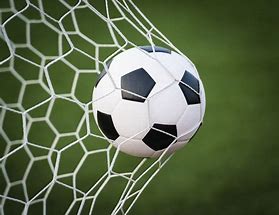 History of the NWPD SOCCER SCHOOLThe New Westminster Police Summer Soccer School Program is a unique recreation program bringing together police officers and youth for a fun filled week.  The program is limited to children aged 5 to 10 years.  The school runs for five days and involves over 300 children.  The coaches include police officers and volunteers including community soccer players and graduates of the soccer school.  The soccer school was introduced in 1981 and has become a flagship community program for the Police Department.Although soccer instruction is the foundation of this program, the participants are exposed to many other activities throughout the week.  These include a demonstration from the Police Canine Unit, an orientation of various police vehicles and a visit from the New Westminster Fire Department. 	New Westminster Police DepartmentSoccer SchoolSince 1981Celebrating 39 years July 15, 2019 to July 19, 2019Queens Park StadiumNew WestminsterDates Times and LocationThe camp will run from July 15 to July 19, 2019 from 9:00 a.m. until 1:00 p.m. at Queens Park Stadium located at 1st Street and 3rd Avenue, New Westminster.Cost:	(Children must be from the same family)	1st Child			$110	2 Children		$210	3 Children		$300	4 Children 		$390	5 Children		$480Payment is cheque or exact cash only. Cheques made payable to New Westminster Police Soccer School. NSF cheques subject to additional fees.Due to the number of participants involved in this camp, we will NOT be able to meet the requests of parents for their children to be in the same group as another child.Children MUST BE 5 years of age on the 1st day of the program. The age limit for the program is 10 years of age. Proof of age may be required.CONSENT & WAIVERThe undersigned hereby agrees that the New Westminster Police Department will not be held responsible for any accidents or loss however caused and agrees to release all instructors, staff and sponsors from all claims or damages which may arise as a result of/or by reason of such accident or loss.___________________________________________Parent/Guardian Signature___________________________________________Print Name/ DatePlease Print ClearlyLast Name:_________________________________First Name:_________________________________Age:_______________________________________Date of Birth:	____________________________Yr/Mo/DayChild will be entering grade _________ in Sept 2019Male:   	               Female:	Address:	____________________________		____________________________City:		____________________________Phone #   	____________________________Alternate Ph #	____________________________Emergency	____________________________Contact Nameand Phone #	____________________________Allergies or	____________________________Medical Conditions	____________________________Please advise/ details if your child requires any additional assistance throughout the camp____________________________________________________________________________________________________________________________________________________________________________________________________________________________________T-Shirt SizingPlease check the appropriate size.  Ensure the sizing is correct, as there will be no exchanges.  The shirt quantity is limited to the sizes selected.** SIZES ARE MEASURED WIDTH x LENGTH **	YOUTH SMALL (17 inches x 22 inches)	YOUTH MEDIUM (18 inches by 23.5 inches)	YOUTH LARGE (19 inches x 25 inches)	ADULT SMALL (18 inches x 28 inches)	ADULT MEDIUM (20 inches x 29 inches)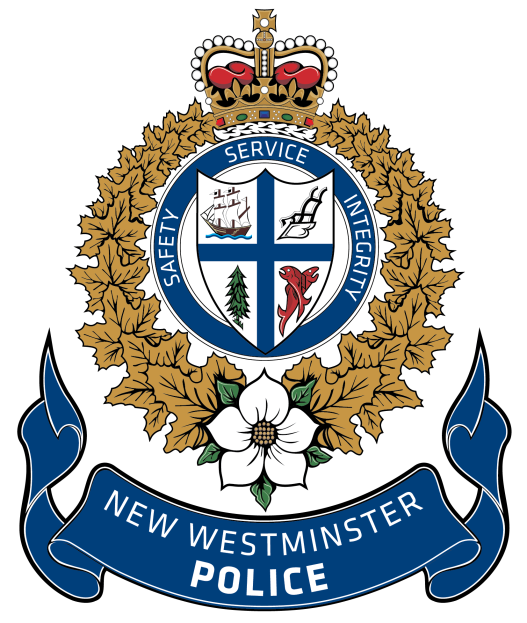 